Curriculum Vitae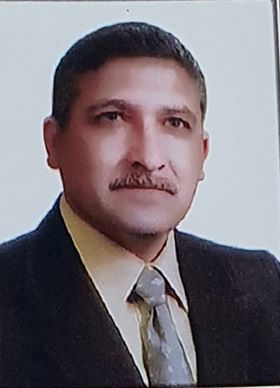      Personal information                                                                                                     Acadimic Qualifications                                                                                                       Scientific and academic experience                                                                                                Publications                                                                                                                                  Other activities                                                                                                                                     Commendation letters                                                                                                                                    كتب الشكر Sources of recommendation                                                                                                                        مصادر التزكيةName: Dr. Fakhir Yousif HusseinDate and place of birth: Mosul,  July 1th 1960Sex: MalePresent address: Al Kafaat Q, Mosul, IraqMarital status: MarriedNo. of dependants: 6Religion : MuslimFirst date of job: August 4th 1984Present positions: 1.  Assistant professor in medicine at the Department of Medicine, College of Medicine, University of Mosul2. Consultant physician at Ibn-Sina Teaching Hospital in Mosul3. Supervisor of the Arab Board and Iraqi Board of internal Medicine – Mosul CentrePrevious positions: ID  No. Nationality: Iraqi E-mail: fakhiryousif1960@uomosul.edu.iq  Certificates:MBChB / College of Medicine – University of Mosul.   June 1984Fellowship of the Iraqi Board in Medicine. June 1995Consultant physician since Nov. 2010Degrees:       Assistant professor in medicine since April 2000Major specialty:     Internal medicineSubspecialty: Iraqi committee for medical specialities (ICMS) training supervisor on  family medicine students attending internal medicine courses (during the years 2004,2005) Training supervisor at  the ICMS in internal medicine (since 2000) Iraqi Board training supervisor on students of psychiatry attending internal medicine courses (2000 - 2018)Training supervisor at the ICMS in medicine since (2000-2018)Iraqi Board and Higher Diploma thesis supervision (10 students)Member of 6 MSc. discussion committees (in pharmacology, pathology,  physiology and biochemistry)Practical experience as a senior physician in Ibn-Sina Teaching Hospital in Mosul since 1996. Practice in echocardiography since 1997Training supervisor of the Arab Board of Medical Specialization (Mosul centre) in internal medicine since October 2018Training of Dobloma students inRheumatology. Iraqi committee for medical specialities (ICMS) training supervisor on  family medicine students attending internal medicine courses (during the years 2004,2005) Training supervisor at  the ICMS in internal medicine (since 2000) Iraqi Board training supervisor on students of psychiatry attending internal medicine courses (2000 - 2018)Training supervisor at the ICMS in medicine since (2000-2018)Iraqi Board and Higher Diploma thesis supervision (10 students)Member of 6 MSc. discussion committees (in pharmacology, pathology,  physiology and biochemistry)Practical experience as a senior physician in Ibn-Sina Teaching Hospital in Mosul since 1996. Practice in echocardiography since 1997Training supervisor of the Arab Board of Medical Specialization (Mosul centre) in internal medicine since October 2018Training of Dobloma students inRheumatology.International conferences and training courses   Three weeks of training of cardiac cathetrization in Jordan in 2001 Training course in echocadiography in Ibn Al-Nafees Hospital for Heart Disease in Baghdad in September 1997.Workshop at Jordan Hospital in Amman, Jordan in September 2001.Attendance of a conference on "hypertension and heart disease " in Istanbul, Turkey in October 23rd 2010Middle East Medical Assembly (MEMA) in Abil  (5 – 9 May 2011).World Diabetes Congress (IDF)  in Mosul  (4 – 8 December 2011)Paper presentation in Mosul Anniversary conference from 2-4 April 2012 (Ninavah International Hotel )The 2nd Iraqi cardiovascular APM congress in Kyrinia – North Cyprus (8 – 12 July 2012)Workshop on rheumatology in Arbil - IraqPaper presentation in Tuberculosis National Conference in Mosul in March 2003Cardiology meeting in Arbil Iraq in April 2013Paper presentation in the annual conference of Mosul College of Medicine in May 20131-The adjuvant effect of metformin and insulin on diabetic patients .Fakhir Yousif,Esam Mahmood.2-Right ventricular infarction. Fakhir Yousif,AL-Jawadi.3-Rheumatic carditis in rheumatic fever, Fakhir Yousif.4-Antidepressant in Duodinal ulcer. Fakhir Yousif, Esam Mahmood.5-ECG and angiography. Fakhir Yousif.6-CRP in acute myocardial infarction. Fakhir Yousif,Taric –Al-Al-Abid.7- Incidance of Hepatitis C in Iraq. Fakhir Yousif.8-Echo for diastolic LV dysfunction. Fakhir Yousif,Ali Fatheel.9-Osteoporosis in COPD. Fakhir Yousif,Suliaman Jalood.10-LV dysfunction in COPD. Fakhir Yousif.Afraa MAHMMOD.11-LV dysfunction in diabete patients. Fakhir Yousif.12-Osteoarthritis in diabetes. Fakhir Yousif,Ahmad-Al-Dbbagh.13-The adjuvant effect of Alloprinol with valsartan in patients with arterial hypertension. Fakhir Yousif.1990 to date:  Member, Iraqi Medical Association. 2000 to date:  Member, Iraqi Society for Heart and Chest Diseases.2005 to 2013: Member,of cath lab in Mosul-Teaching Hospital.1990 - 1999: Teen letters of thanks and appreciation from Nineveh directorate of health and its hospitals. 1999:  Letter of thanks and appreciation from head of the University of Mosul for being the first among the candidates in the FABM final examination. Since 2000: 7 letters of thanks and appreciation from the Dean of the College of Medicine July 2012: letter of thanks from the head of the university of Mosul to the organizing committee of Mosul college of Mosul Anniversary Conference9991: كتاب شكر من رئيس جامعة الموصل (بتاريخ 15/11/1999) ومن عميد كلية الطب للحصول على المرتبة الأولى في الامتحان النهائي للبورد (المجلس) العربي.1989 – 2000: عشر كتب شكر وتثمين من دائرة صحة نينوى ومستشفياتها.من سنة 2000 : 8 كتب شكر من عميد كلية الطبتموز2012: كتاب شكر من رئيس جامعة الموصل لأعضاء اللجنة التحضيرية لمؤتمر اليوبيل الذهبي لكلية طب الموصلProf. Tahir Q. Al-Dabbagh, MRCP (UK)Prof. Abdul-Ilah Al-Jawadi, MRCP (UK)الأستاذ الدكتور طاهر الدباغ / زميل كلية الأطباء الملكية البريطانيةالأستاذ الدكتور عبد الاله الجوادي / زميل كلية الأطباء الملكية البريطانية